Миколаївська міська рада	Постійна комісії міської ради з питань промисловості, транспорту,енергозбереження, зв'язку, сфери послуг, підприємництва та торгівліПРОТОКОЛ  №12716.08.2018     м. Миколаїв   каб. 357  10:00Засідання постійної комісії міської ради     з питань промисловості, транспорту, енергозбереження, зв'язку, сфери послуг,  підприємництва та торгівліГолова комісії-Євтушенко В.В. Секретар комісії –Садиков В.В.Члени  комісії: Картошкін К.Е.,Шульгач С.В., Ісаков С.М.  ПРИСУТНІ:Омельчук О.А., заступник міського голови;Гусєв О.С., депутат Миколаївської міської ради, заступник директору обласного комунального підприємства «Миколаївоблтеплоенерго»;Березницький В.М., головний радник директору обласного комунального підприємства «Миколаївоблтеплоенерго»;Волков І.В., в.о. заступника голови адміністрації Інгульського району ММР;Цимбал А.А., начальник  управління  містобудування  та архітектури  міської  ради – головний  архітектор  міста;Єфименко О.В., начальник управління земельних ресурсів ММР;Шамрай І.В., начальник управління охорони здоров’я ММР;Манушевич О.Л., начальник управління транспортного комплексу, телекомунікацій та зв’язку ММР;Нікітенко Л. М., заступник директора департаменту – начальник відділу планування, аналізу доходів та податкової політики ММР;Чепіжко С. В., заступник голови адміністрації Заводського району ММР;Курляк О. М., заступник директора департаменту – начальник управління з розвитку споживчого ринку ММР;Кочева І.Є., заступник начальника управління з розвитку споживчого ринку – начальник відділу сфери послуг ММР;Мурадян А. Р., головний спеціаліст сектору взаємодії із ЗМІ відділу організаційно-правової роботи та взаємодії із засобами масової інформації департамент енергетики, енергозабезпечення та запровадження інноваційних технологій ММР;Делі О.А., директор СМУ-8;Горбачьов О.С., заявник.Представники преси та телебачення.ПОРЯДОК ДЕННИЙ:1. Звернення заступника міського голови Андрієнко Ю.Г. від 09.08.2018 №1800/02.02.01-22/02.05/14/18 щодо розгляду, погодження та ініціювання винести на сесію Миколаївської міської ради проекту рішення Миколаївської міської ради «Про надання дозволу на укладання договору фінансового лізингу КП ММР «Миколаївпастранс» та надання повноважень міському голові на підписання від імені ради договору поруки», файл s-tr-075.Для обговорення питання запрошено :Андрієнко Ю.Г., заступник міського голови;Манушевич О.Л., начальник управління транспортного комплексу, телекомунікацій та зв’язку ММР.2. Звернення заступника міського голови Андрієнко Ю.Г. від 26.07.2018 №1664/02.02.01-22/02.05/14/18 щодо розгляду, погодження та ініціювання винести на сесію Миколаївської міської ради проекту рішення Миколаївської міської ради «Про затвердження Програми розвитку комунального транспорту м.Миколаєва на 2018-2022 роки», файл s-tr-030.Для обговорення питання запрошено :Андрієнко Ю.Г., заступник міського голови;Манушевич О.Л., начальник управління транспортного комплексу, телекомунікацій та зв’язку ММР.3. Звернення начальника управління охорони здоров’я Миколаївської міської ради Шамрай І.В. від 23.07.2018 №893/14.01-14 за вх.№6251 від 26.07.2018 щодо розгляду проектів рішенн Миколаївської міської ради :- «Про внесення змін та доповнень до рішення міської ради від 23.02.2017 №16/32 «Про затвердження Положень про виконавчі органи Миколаївської міської ради» файл s-zd-026;- «Про затвердження Порядку проведення конкурсу на зайняття посади керівника комунального закладу охорони здоров’я», файл s-zd-036.Доповідач:Шамрай І.В., начальник управління охорони здоров’я Миколаївської міської ради4. Інформація адміністрації Заводського району ММР  щодо виїзду депутата міської ради Садикова В.В., адміністрації Заводського району ММР, управління з розвитку споживчого ринку департаменту економічного розвитку ММР 11.07.2018 спільно з заявниками на місце (вул. Червоних Майовщиків (Озерна) 15, 15а) та за результатами проведеної  зустрічі проінформувати на черговому засіданні постійної комісії.Для обговорення питання запрошено :Адміністрація Заводського району;Єфіменко О.В. начальник земельного управління ММР.Цимбал А.А., начальник управління містобудування та архітектури ММР – головний архітектор  міста;5. Заява мешканця мкр. Намив Горбачьова О.С. від 26.07.2018 №6259 щодо упередженого відношення депутата Миколаївської міської ради VII скликання Садикова В.В. щодо здійснювання підприємницької діяльності на території торгівельного майданчика по вул.Озерна,15 та вжиття вищезазначеним депутатом дій по ліквідації даного торгівельного майданчика з метою захвату для власних потреб.Для обговорення питання запрошено :Горбачьов А.С., заявник, мешканець мкр. Намив;Департамент  економічного розвитку ММР;Адміністрація Заводського району.6. Звернення адміністрації Інгульського району від 16.07.2018 №536/04.01-18 за вх.№6212 від 23.07.2018 щодо заслуховування на засіданні постійної комісії керівника ТК «Юліан-Сервіс» Маггерамова А.А. стосовно невиконання доручення адміністрації (організувати та виконати роботи по облаштуванню та благоустрою нового місця дислокації контейнерного майданчику на території ринку).Для обговорення питання запрошено :Адміністрація Інгульського району;Маггерамов А.А., керівник ПП «Юліан-Сервіс».Цимбал А.А., начальник управління містобудування та архітектури ММР – головний архітектор  міста;Єфіменко О.В., начальник земельного управління ММР;Возчиков В.Д , управління державного архітектурно-будівельного контролю ММР.7. Звернення першого заступника міського голови Криленко В.І. від 11.07.2018 №1524/02.02.01-22/02.03/14/18 щодо розгляду та погодження рішення Миколаївської міської ради «Про продовження терміну дії та внесення змін до рішення Миколаївської міської ради від 16.11.2018 №28/8 «Про затвердження Програми розвитку малого та середнього підприємництва у м. Миколаєві на 2017-2018 роки».Доповідач:Шуліченко Т.В., директор департаменту економічного розвитку ММР.8. Звернення заступник міського голови О.А. Омельчука за вх. №6326 від 03.08.2018 щодо розгляду та погодження на засіданні постійної комісії проекту рішення Миколаївської ради «Про погодження укладання договору реструктуризації заборгованості за спожитий природний газ                                        ОКП «Миколаївоблтеплоенерго» та надання гарантії Миколаївської міської ради щодо його виконання», файл s-de-010.Для обговорення питання запрошено :Омельчук О.А., заступник міського голови;ОКП «Миколаївоблтеплоенерго»;9. Звернення мешканців м. Миколаєва Інгульського району, проживаючих по вул.:Буревісників, Соколина, Д.Яворницького, пров. Буревісників, пров. Соколиний, пров.Сонячний з проханням продовжити будівництво дренажної системи та благоустрою дорожнього покриття.Для обговорення питання запрошено :Адміністрація Інгульського району;Представник «Проект»;СМУ-8.10. Звернення в.о. директора Вищого професійного училища №21 м. Миколаєва та голови Первинної профспілкової організації Вищого професійного училища №21 м.Миколаєва від 25.07.2018 №302 за вх.№6270 від 30.07.2018 щодо винести на розгляд сесії Миколаївської міської ради питання про відзначення знаком «Почесний громадянин міста Миколаєва» директора вищого професійного училища №21 Сироватського Івана Михайловича за багаторічне успішне керування навчальним закладом, підвищення його рівня і значимості серед ПТНЗ міста і області, вагомий внесок у розвиток професійно-технічної освіти країни.Для обговорення питання запрошено :в.о. директор Вищого професійного училища №21 м. Миколаєва;голова Первинної профспілкової організації Вищого професійного училища №21 м. Миколаєва.11. Розгляд витягу з протоколу від 12.06.2018 №93 засідання постійної комісії з питань житлово-комунального господарства, комунальної власності та благоустрою міста щодо розгляду звернення працівників АТ «Миколаївобленерго», Миколаївського пивзаводу «Янтар», ТОВ «МП «ЕНЕРГОМАШ», МКП «Миколаївводоканал», ПАТ «Миколаївгаз», пожежної частини, ДНЗ «Вище професійне училище № 7», ТОВ «Миколаївський хлібзавод №1» від 31.05.2018 за вх.№5649 про здійснення перевезення до роботи та з роботи, у зв’язку з відсутністю прямого громадського транспорту.Для обговорення питання запрошено :Манушевич О.Л., начальник управління транспортного комплексу, телекомунікацій та зв’язку ММР.12. Інформація начальника управління транспортного комплексу, телекомунікацій та зв’язку ММР Манушевича О.Л. щодо розгляду питання стосовно доцільності передачі повноважень та виділення фінансування КП ММР «Миколаївелектротранс» для виконання робіт по усуненню аварійності дерев та ліквідації аварійних опор по вул. Потьомкінській м. Миколаєва.Для обговорення питання запрошено :Манушевич О.Л., начальник управління транспортного комплексу, телекомунікацій та зв’язку ММР.13. Інформація начальника управління транспортного комплексу, телекомунікацій та зв’язку ММР Манушевича О.Л. щодо плану та маршрутних сполучень для здійснення пасажирських перевезень у віддалені райони міста та необхідність нових автобусів у кількості 20 шт. для повного належного забезпечення здійснення пасажирських перевезень у віддалені райони міста та надання пропозицій щодо балансоутримувача та обслуговування цих автобусів.Для обговорення питання запрошено :Манушевич О.Л., начальник управління транспортного комплексу, телекомунікацій та зв’язку ММР.14. Пропозиція КП ММР «Миколаївелектротранс» щодо використання внесків до Статутного фонду підприємства, які знаходяться в залишку на поточному рахунку у сумі 360 000 грн.Для обговорення питання запрошено :Монакіна І.О., начальник  технічного  відділу КП  ММР «Миколаївелектротранс»15. Звіт департаменту внутрішнього фінансового контролю, нагляду та протидії корупції щодо виконання рекомендацій наданих постійною комісією з питань промисловості, транспорту, енергозбереження, зв'язку, сфери послуг,  підприємництва та торгівлі.Для обговорення питання запрошено :Єрмолаєв А.В., директор департаменту внутрішнього фінансового контролю, нагляду та протидії корупції ММР.16. Інформація департаменту енергетики щодо переліку питань для розгляду на засіданнях постійної комісії у 2 півріччі 2018 року (питання перенесено з засідання постійної комісії від 13.06.2018, 11.07.2018 та 09.08.2018).Запрошені:Булах В.П. – директор департаменту енергетики, енергозабезпечення та запровадження інноваційних технологій ММР.РОЗГЛЯНУЛИ :1. Звернення заступника міського голови Андрієнко Ю.Г. від 09.08.2018 №1800/02.02.01-22/02.05/14/18 щодо розгляду, погодження та ініціювання винести на сесію Миколаївської міської ради проекту рішення Миколаївської міської ради «Про надання дозволу на укладання договору фінансового лізингу КП ММР «Миколаївпастранс» та надання повноважень міському голові на підписання від імені ради договору поруки», файл s-tr-075.Для обговорення питання запрошено :Андрієнко Ю.Г., заступник міського голови;Манушевич О.Л., начальник управління транспортного комплексу, телекомунікацій та зв’язку ММР.В обговоренні питання взяли участь члени постійної комісії. РЕКОМЕНДОВАНО: розгляд питання перенести на чергове засідання постійної комісії.Примітка: рекомендація на голосування не ставилась.2. Звернення заступника міського голови Андрієнко Ю.Г. від 26.07.2018 №1664/02.02.01-22/02.05/14/18 щодо розгляду, погодження та ініціювання винести на сесію Миколаївської міської ради проекту рішення Миколаївської міської ради «Про затвердження Програми розвитку комунального транспорту м.Миколаєва на 2018-2022 роки», файл s-tr-030.Для обговорення питання запрошено :Андрієнко Ю.Г., заступник міського голови;Манушевич О.Л., начальник управління транспортного комплексу, телекомунікацій та зв’язку ММР.В обговоренні питання взяли участь члени постійної комісії. РЕКОМЕНДОВАНО: розгляд питання перенести на чергове засідання постійної комісії.Примітка: рекомендація на голосування не ставилась.3. Звернення начальника управління охорони здоров’я Миколаївської міської ради Шамрай І.В. від 23.07.2018 №893/14.01-14 за вх.№6251 від 26.07.2018 щодо розгляду проектів рішень Миколаївської міської ради :- «Про внесення змін та доповнень до рішення міської ради від 23.02.2017 №16/32 «Про затвердження Положень про виконавчі органи Миколаївської міської ради» файл s-zd-026;- «Про затвердження Порядку проведення конкурсу на зайняття посади керівника комунального закладу охорони здоров’я», файл s-zd-036.СЛУХАЛИ :Шамрай І.В., начальник управління охорони здоров’я Миколаївської міської ради з проханням зняти з розгляду проект рішення «Про затвердження Порядку проведення конкурсу на зайняття посади керівника комунального закладу охорони здоров’я», файл s-zd-036, такий який не буде виноситься на розгляд Миколаївської міської ради (лист начальника управління охорони здоров’я Миколаївської міської ради Шамрай І.В. від 15.08.2018 №968/14.01-14).Також нападала на розгляд комісії доопрацьований проект рішення Миколаївської міської ради «Про внесення змін та доповнень до рішення міської ради від 23.02.2017 №16/32 «Про затвердження Положень про виконавчі органи Миколаївської міської ради» файл s-zd-026 відповідно до Постанови Кабінету Міністрів України.РЕКОМЕНДОВАНО:Погодити проект рішення Миколаївської міської ради «Про внесення змін та доповнень до рішення міської ради від 23.02.2017 №16/32 «Про затвердження Положень про виконавчі органи Миколаївської міської ради» файл s-zd-026.Голосували: за - 3, проти - 0, утримались – 0.Депутат Шульгач С.В., Садиков В.В. були відсутні під час голосування.4. Інформація адміністрації Заводського району ММР щодо виїзду депутата міської ради Садикова В.В., адміністрації Заводського району ММР, управління з розвитку споживчого ринку департаменту економічного розвитку ММР 11.07.2018 спільно з заявниками на місце (вул. Червоних Майовщиків (Озерна) 15, 15а) та за результатами проведеної  зустрічі проінформувати на черговому засіданні постійної комісії.5. Заява мешканця мкр. Намив Горбачьова О.С. від 26.07.2018 №6259 щодо упередженого відношення депутата Миколаївської міської ради VII скликання Садикова В.В. щодо здійснювання підприємницької діяльності на території торгівельного майданчика по вул.Озерна,15 та вжиття вищезазначеним депутатом дій по ліквідації даного торгівельного майданчика з метою захвату для власних потреб.СЛУХАЛИ : Горбачьова О.С., заявник, який пояснив, що по вул.Озерна,15 є торгівельний майданчик, який працює з 2017 року відповідно до рішення Миколаївської міської ради та Положення «Про влаштування тимчасових торгівельних майданчиків», згідно з яким, торгівельні майданчики надавалися в місцях стихійної торгові без відводу земельної ділянки для організації прибирання, нормалізації роботи, ветеринарної служби тощо.Чепіжко С. В., заступник голови адміністрації Заводського району ММР, яка проінформувала членів комісії, що неодноразово були проведені перевірки торгівельного майданчика по вул.Озерна,15. Адміністрація Заводського району ММР намагалася виписати протоколи, але підстав для їх надання у адміністрації відсутні. Територія, відведена під торгівельний майданчик, прибрана, вивіз сміття виконується відповідно до договору, контейнери пусті, санітарний стан торгівельного майданчику задовільний, проїзний шлях до дитячого садочка вільний. Підстави для складання протоколу відсутні, зауважень також немає.Курляка О. М., заступника директора департаменту – начальник управління з розвитку споживчого ринку ММР, який повідомив, що скарг щодо роботи торгівельного майданчика на адресу управління не надходили.Садикова В.В., який зазначив, що торгівля на даній території здійснюється без дозвільних документів. Запитав чи сплачуються кошти до міської ради за користування даною земельною ділянкою.Єфименко О.В., начальник управління земельних ресурсів ММР, яка повідомила, що правові документи на дану земельну ділянку не оформлені, договору оренди також немає.Горбачьова О.С., який пояснив, що з 2012 року подає документи до Миколаївської міської ради щодо відведення йому даної земельної ділянки.Садикова В.В., який акцентував увагу на тому, що торгівельний майданчик знаходиться на дорозі, що це охорона зона інженерних комунікацій (трансформаторна підстанція, бойлерна, «Миколаїоблтеплоенерго»). Чепіжко С. В., позиція адміністрації Заводського району ММР – розміщати МАФи на даній території заборонено, торгівлю здійснювати тільки з автомобільного транспорту.Картошкіна К.Е., який запропонував звернутися до юридичного департаменту Миколаївської міської ради щодо надання роз’яснення стосовно вирішення питання торгівельного майданчику по вул.Озерна,15.Горбачьова О.С., який попросив членів постійної комісії звернутися до заступника міського голови Андрієнко Ю.Г. з пропозицією підтримати виділення земельної ділянки під торгівельний майданчик по вул.Озерна,15.РЕКОМЕНДОВАНО: Інформацію адміністрації Заводського району Миколаївської міської ради та звернення Горбачьова О.С. від 26.07.2018 №6259 прийняти до відома;Юридичному департаменту Миколаївської міської ради надати до постійної комісії свою правову оцінку (позицію) стосовно ситуації, яка склалася з роботою торгівельного майданчика по вул.Озерна, 15 (правові підстави розміщення торгівельного майданчику).Голосували: за - 4, проти - 0, утримались – 0.Примітка : депутат Ісаков не прийняв участі в голосуванні даних питань.6. Звернення адміністрації Інгульського району від 16.07.2018 №536/04.01-18 за вх.№6212 від 23.07.2018 щодо заслуховування на засіданні постійної комісії керівника ТК «Юліан-Сервіс» Маггерамова А.А. стосовно невиконання доручення адміністрації (організувати та виконати роботи по облаштуванню та благоустрою нового місця дислокації контейнерного майданчику на території ринку).СЛУХАЛИ : Волкова І.В., в.о. заступника голови адміністрації Інгульського району, який повідомив, що на адресу адміністрації поступають неодноразові скарги мешканців будинків по вул. Південна ріг пр. Богоявленський, зафіксовано порушення санітарних норм розміщення контейнерного майданчику на території ринку (20 м. від житлового будинку).Садикова В.В., який акцентував увагу на тому, що вирішенням даного питання повинна займатися адміністрація Інгульського району.В обговоренні питання взяли участь члени постійної комісії. РЕКОМЕНДОВАНО:1. Начальнику управління з розвитку споживчого ринку Миколаївської міської ради прийняти учать в вирішенні даного питання та звернутися до Головного управління Держпродспоживслужби в Миколаївській області для відпрацювання даного питання та за результатами проінформувати членів постійної комісії.Примітка: питання на голосування не ставилося.7. Звернення першого заступника міського голови Криленко В.І. від 11.07.2018 №1524/02.02.01-22/02.03/14/18 щодо розгляду та погодження проекту рішення Миколаївської міської ради «Про продовження терміну дії та внесення змін до рішення Миколаївської міської ради від 16.11.2017 №28/8 «Про затвердження Програми розвитку малого та середнього підприємництва у м. Миколаєві на 2017-2018 роки».СЛУХАЛИ:Курляка О. М., заступника директора департаменту – начальник управління з розвитку споживчого ринку ММР, який повідомив про необхідність продовження терміну дії та внесення змін до рішення Миколаївської міської ради від 16.11.2017 №28/8 «Про затвердження Програми розвитку малого та середнього підприємництва у м. Миколаєві на 2017-2018 роки».Картошкіна К.Е., який запропонував підтримати продовження терміну дії Програми розвитку малого та середнього підприємництва у м. Миколаєві на 2017-2018 роки в рамках попередньої Програми, яка діяла в 2015-2016 роках, без створення нової установи.В обговоренні питання взяли участь члени постійної комісії. РЕКОМЕНДОВАНО:Погодити проект рішення Миколаївської міської ради «Про продовження терміну дії та внесення змін до рішення Миколаївської міської ради від 16.11.2017 №28/8 «Про затвердження Програми розвитку малого та середнього підприємництва у м. Миколаєві на 2017-2018 роки» в рамках попередньої Програми, яка діяла в 2015-2016 роках, без створення нової установи.Голосували: за - 4, проти - 0, утримались – 0.Примітка: депутат Шульгач С.В. був відсутній під час голосування.8. Звернення заступник міського голови О.А. Омельчука за вх. №6326 від 03.08.2018 щодо розгляду та погодження на засіданні постійної комісії проекту рішення Миколаївської ради «Про погодження укладання договору реструктуризації заборгованості за спожитий природний газ                                        ОКП «Миколаївоблтеплоенерго» та надання гарантії Миколаївської міської ради щодо його виконання», файл s-de-010.СЛУХАЛИ: Омельчука О.А., заступника голови міської ради, Гусєва О.С. , заступника директора ОКП «Миколаївоблтеплоенерго»; Березницького В.М., головного радника директору обласного комунального підприємства «Миколаївоблтеплоенерго», які пояснили необхідність укладання договору реструктуризації заборгованості за спожитий природний газ                                        ОКП «Миколаївоблтеплоенерго». Березницького В.М., який повідомив, що погодження договору про реструктуризацію заборгованості ОКП «Миколаївоблтеплоенерго» перед ПАТ «НАК «Нафтогаз України» за спожитий природний газ дасть можливість          ОКП «Миколаївоблтеплоенерго» реструктуризувати заборгованість за природний газ на суму 6 363 486,94 грн. на 60 календарних місяців.Картошкіна К.Е., який акцентував увагу на тому, що проект рішення Миколаївської ради «Про погодження укладання договору реструктуризації заборгованості за спожитий природний газ ОКП «Миколаївоблтеплоенерго» та надання гарантії Миколаївської міської ради щодо його виконання» потрібно погодити, але необхідно звернутися до юридичного департаменту Миколаївської міської ради про надання ними висновку (роз’яснення) щодо законних підстав надання гарантій Миколаївською міською радою реструктуризації заборгованості за спожитий природний газ ОКП «Миколаївоблтеплоенерго» за І квартал 2016 року , період коли ОКП «Миколаївоблтеплоенерго» не було ще передано до комунальної власності Миколаївської міської ради.В обговоренні питання взяли участь члени постійної комісії.РЕКОМЕНДОВАНО:Погодити проект рішення Миколаївської ради «Про погодження укладання договору реструктуризації заборгованості за спожитий природний газ ОКП «Миколаївоблтеплоенерго» та надання гарантії Миколаївської міської ради щодо його виконання», файл s-de-010 за наявності висновку юридичного департаменту Миколаївської міської ради щодо законних підстав надання гарантій реструктуризації заборгованості за спожитий природний газ ОКП «Миколаївоблтеплоенерго» за І квартал 2016 року , період коли ОКП «Миколаївоблтеплоенерго» ще не було передано до комунальної власності Миколаївської міської ради.Голосували: за - 5, проти - 0, утримались – 0.9. Звернення мешканців м. Миколаєва Інгульського району, проживаючих по вул.:Буревісників, Соколина, Д.Яворницького, пров. Буревісників, пров.Соколиний, пров.Сонячний з проханням продовжити будівництво дренажної системи та благоустрою дорожнього покриття.СЛУХАЛИ: Делі О.А., директора СМУ-8, який запропонував підтримати звернення мешканців м. Миколаєва Інгульського району, проживаючих по вул.:Буревісників, Соколина, Д.Яворницького, пров. Буревісників, пров.Соколиний, пров.Сонячний з проханням продовжити будівництво дренажної системи та благоустрою дорожнього покриття.В обговоренні питання взяли участь члени постійної комісії.РЕКОМЕНДОВАНО:Депутату даного округу вирішити проблему з будівництва дренажної системи та благоустрою дорожнього покриття.Голосували: за - 5, проти - 0, утримались – 0.10. Звернення в.о. директора Вищого професійного училища №21 м. Миколаєва та голови Первинної профспілкової організації Вищого професійного училища №21 м.Миколаєва від 25.07.2018 №302 за вх.№6270 від 30.07.2018 щодо винести на розгляд сесії Миколаївської міської ради питання про відзначення знаком «Почесний громадянин міста Миколаєва» директора вищого професійного училища №21 Сироватського Івана Михайловича за багаторічне успішне керування навчальним закладом, підвищення його рівня і значимості серед ПТНЗ міста і області, вагомий внесок у розвиток професійно-технічної освіти країни.СЛУХАЛИ: представника Вищого професійного училища №21 м. Миколаєва, який звернувся до членів постійної комісії з проханням підтримати кандидатуру Сироватського Івана Михайловича та відзначити знаком «Почесний громадянин міста Миколаєва».Ісакова С.М., який повідомив, що рішення про відзначення знаком «Почесний громадянин міста Миколаєва» директора вищого професійного училища №21 Сироватського Івана Михайловича вже в 2017 постійною комісією приймалося (позитивно).В обговоренні питання взяли участь члени постійної комісії.РЕКОМЕНДОВАНО:Інформацію прийнято до відома;Представнику Вищого професійного училища №21 м. Миколаєва уточнити в управлінні апарату ради щодо необхідності повторного прийняття рішення членами постійної комісії по Сироватському І. М.Примітка: питання на голосування не ставилося.11. Розгляд витягу з протоколу від 12.06.2018 №93 засідання постійної комісії з питань житлово-комунального господарства, комунальної власності та благоустрою міста щодо розгляду звернення працівників АТ «Миколаївобленерго», Миколаївського пивзаводу «Янтар», ТОВ «МП «ЕНЕРГОМАШ», МКП «Миколаївводоканал», ПАТ «Миколаївгаз», пожежної частини, ДНЗ «Вище професійне училище № 7», ТОВ «Миколаївський хлібзавод №1» від 31.05.2018 за вх.№5649 про здійснення перевезення до роботи та з роботи, у зв’язку з відсутністю прямого громадського транспорту.СЛУХАЛИ: Ісакова С.М., який запропонував направити витяг з протоколу від 12.06.2018 №93 засідання постійної комісії з питань житлово-комунального господарства, комунальної власності та благоустрою міста ММР до управління транспортного комплексу, телекомунікацій та зв’язку ММР для розгляду та доповіді на черговому засіданні постійної комісії щодо вирішення даного питання.В обговоренні питання взяли участь члени постійної комісії. РЕКОМЕНДОВАНО:За пропозицією депутата Ісакова С.М. направити витяг з протоколу від 12.06.2018 №93 засідання постійної комісії з питань житлово-комунального господарства, комунальної власності та благоустрою міста ММР до управління транспортного комплексу, телекомунікацій та зв’язку ММР для розгляду та доповіді на черговому засіданні постійної комісії щодо вирішення даного питання.Примітка: питання на голосування не ставилося.12. Інформація начальника управління транспортного комплексу, телекомунікацій та зв’язку ММР Манушевича О.Л. щодо розгляду питання стосовно доцільності передачі повноважень та виділення фінансування КП ММР «Миколаївелектротранс» для виконання робіт по усуненню аварійності дерев та ліквідації аварійних опор по вул. Потьомкінській м. Миколаєва.СЛУХАЛИ :Манушевича О.Л., начальник управління транспортного комплексу, телекомунікацій та зв’язку ММР, який повідомив, що вже замінено 3 аварійні опори, 7 – планується замінити та ще 10 опор погоджено на засіданні виконавчого комітету Миколаївської міської ради. Залишиться замінити ще 211 опор. Для заміни всіх аварійних опор потрібно 3 600 000 грн.В обговоренні питання взяли участь члени постійної комісії. РЕКОМЕНДОВАНО: інформацію начальник управління транспортного комплексу, телекомунікацій та зв’язку Миколаївської міської ради взяти до відома.Примітка: рекомендація на голосування не ставилась.13. Інформація начальника управління транспортного комплексу, телекомунікацій та зв’язку ММР Манушевича О.Л. щодо плану та маршрутних сполучень для здійснення пасажирських перевезень у віддалені райони міста та необхідність нових автобусів у кількості 20 шт. для повного належного забезпечення здійснення пасажирських перевезень у віддалені райони міста та надання пропозицій щодо балансоутримувача та обслуговування цих автобусів.СЛУХАЛИ :Манушевича О.Л., начальник управління транспортного комплексу, телекомунікацій та зв’язку ММР.Ісакова С.М., який запропонував розділити даний пункт порядку денного на 3 питання : 1) інформація щодо плану та маршрутних сполучень для здійснення пасажирських перевезень у віддалені райони міста; 2) необхідність придбання нових автобусів у кількості 20 шт. для повного належного забезпечення здійснення пасажирських перевезень у віддалені райони міста;3) надання пропозицій щодо балансоутримувача та обслуговування нових автобусів.Шульгача С.В., який запропонував підтримати придбання нових автобусів у кількості 20 шт. для повного належного забезпечення здійснення пасажирських перевезень у віддалені райони міста.В обговоренні питання взяли участь члени постійної комісії. РЕКОМЕНДОВАНО: розгляд питання перенести на чергове засідання постійної комісії.Примітка: рекомендація на голосування не ставилась.14. Пропозиція КП ММР «Миколаївелектротранс» щодо використання внесків до Статутного фонду підприємства, які знаходяться в залишку на поточному рахунку у сумі 360 000 грн.В обговоренні питання взяли участь члени постійної комісії. Примітка: рекомендація по даному питанню не прийнята.15. Звіт департаменту внутрішнього фінансового контролю, нагляду та протидії корупції ММР щодо виконання рекомендацій наданих постійною комісією з питань промисловості, транспорту, енергозбереження, зв'язку, сфери послуг,  підприємництва та торгівлі.В обговоренні питання взяли участь члени постійної комісії. РЕКОМЕНДОВАНО: членам постійної комісії ознайомитись з матеріалами, які були надані департаментом внутрішнього фінансового контролю, нагляду та протидії корупції Миколаївської міської ради 16.08.2018 та розглянути надані матеріали на черговому засіданні постійної комісії.Примітка: рекомендація на голосування не ставилась.16. Інформація департаменту енергетики щодо переліку питань для розгляду на засіданнях постійної комісії у 2 півріччі 2018 року (питання перенесено з засідання постійної комісії від 13.06.2018, 11.07.2018 та 09.08.2018).Запрошені:Булах В.П. – директор департаменту енергетики, енергозабезпечення та запровадження інноваційних технологій ММР.Питання не розглядалось.Голова постійної комісії                                                                        В.В. ЄвтушенкоСекретар постійної комісії                                                                   В.В. Садиков    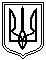 